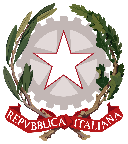 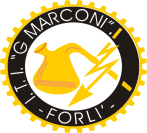 ISTITUTO TECNICO TECNOLOGICO STATALE“ GUGLIELMO MARCONI ” VIALE DELLA LIBERTA’, 14 – 47122 FORLI’ tel. 0543/28620PEC fotf03000d@pec.istruzione.it PEO fotf03000d@istruzione.itSITO WEB www.ittmarconiforli.edu.itCODICE FISCALE 80009470404 – CODICE MECCANOGRAFICO FOTF03000DCODICE UNIVOCO PER FATTURAZIONE ELETTRONICA PA : UF3RZSAMBITO TERRITORIALE EMR0000007                              										    Forlì, 22/07/2020Alle Famiglie delle Studentesse e degli Studenti   dell’ITT “G. Marconi” Oggetto: Monitoraggio mezzo di trasporto a.s. 2020/21.	Gentili Famiglie, al fine di organizzare al meglio l’avvio del prossimo a.s. 2020/21, chiediamo di rispondere, entro il 31/07/2020, al questionario relativo all’uso del mezzo di trasporto per raggiungere abitualmente la scuola.	Si prega di selezionare l’opzione scelta e di restituire il monitoraggio al seguente indirizzo di posta elettronica: didattica@itisforli.it.Si ringrazia per la preziosa collaborazione.  								Il Dirigente Scolastico								Iris Tognon                                                                                                                                                                                                                                   firma autografa sostituita a mezzo stampa ai sensi                                                                                                                                                                                                                                            dell’art. 3 comma 2 del D.L.vo 39/93Responsabile del procedimento: D.S. Iris Tognon / Referente per l’istruttoria Ufficio DidatticaCOMUNICAZIONE N. 418Cognome e Nome AlunnoClasse           a.s. 2020/21Proveniente daMezzo di trasporto utilizzato per raggiungere la scuola□ Trasporto pubblico urbano (linea n. ___)□ Trasporto pubblico extraurbano (linea n. ___)□ Treno □ Accompagnati dai genitori□ Motorino□ Bicicletta□ Auto propria per alunni maggiorenni□ Altro _____________________________